	2011年11月8日，日内瓦尊敬的先生/女士：1	应有关“环境和气候变化”的第5研究组主席的请求，我荣幸地通知您，该研究组在自2011年9月20日至28日召开的会议上，按照世界电信标准化全会（WTSA）（2008年，约翰内斯堡）第1号决议第7节第7.4.1段的规定，与会者一致同意删除第20/5号课题ICT在生命周期内能效数据的收集。2	附件1对删除该课题的理由做了概要性说明。3	考虑到第1号决议第7节的规定，请您在2012年1月8日协调世界时24时之前告知我，贵主管部门是否同意删除该课题。4	请持否定意见的成员国说明原因并提出可能的修改意见，以推动对该课题开展进一步研究。5	在上述截止日期（2012年1月8日）之后，电信标准化局主任将以通函的形式将磋商结果告知各位。顺致敬意！电信标准化局主任
	马尔科姆•琼森附件：1件（电信标准化局第236号通函）
附件1删除第20/5号课题的理由第5研究组经审议第20/5号课题的措词，发现其主要部分已由第17/5号课题涵盖，因此决定修订第17/5号课题，以包含属于其职能范围的、在第20/5号课题下要求完成的任务。有鉴于此，现提议删除第20/5号课题。____________电信标准化局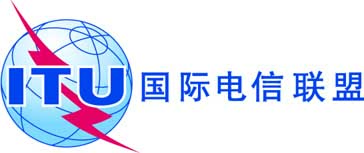 文号：电信标准化局第236号通函COM 5/JKK- 致国际电联各成员国主管部门电话：
传真：电子
邮件：

+41 22 730 5780
+41 22 730 5853tsbsg5@itu.int抄送：-	ITU-T部门成员；-	ITU-T部门准成员；-	ITU-T学术成员；-	第5研究组正副主席；-	电信发展局主任；-	无线电通信局主任事由：建议删除第20/5号课题